 GGAC SUMMER CAMPS **2024**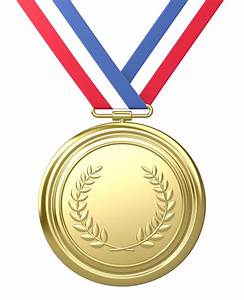 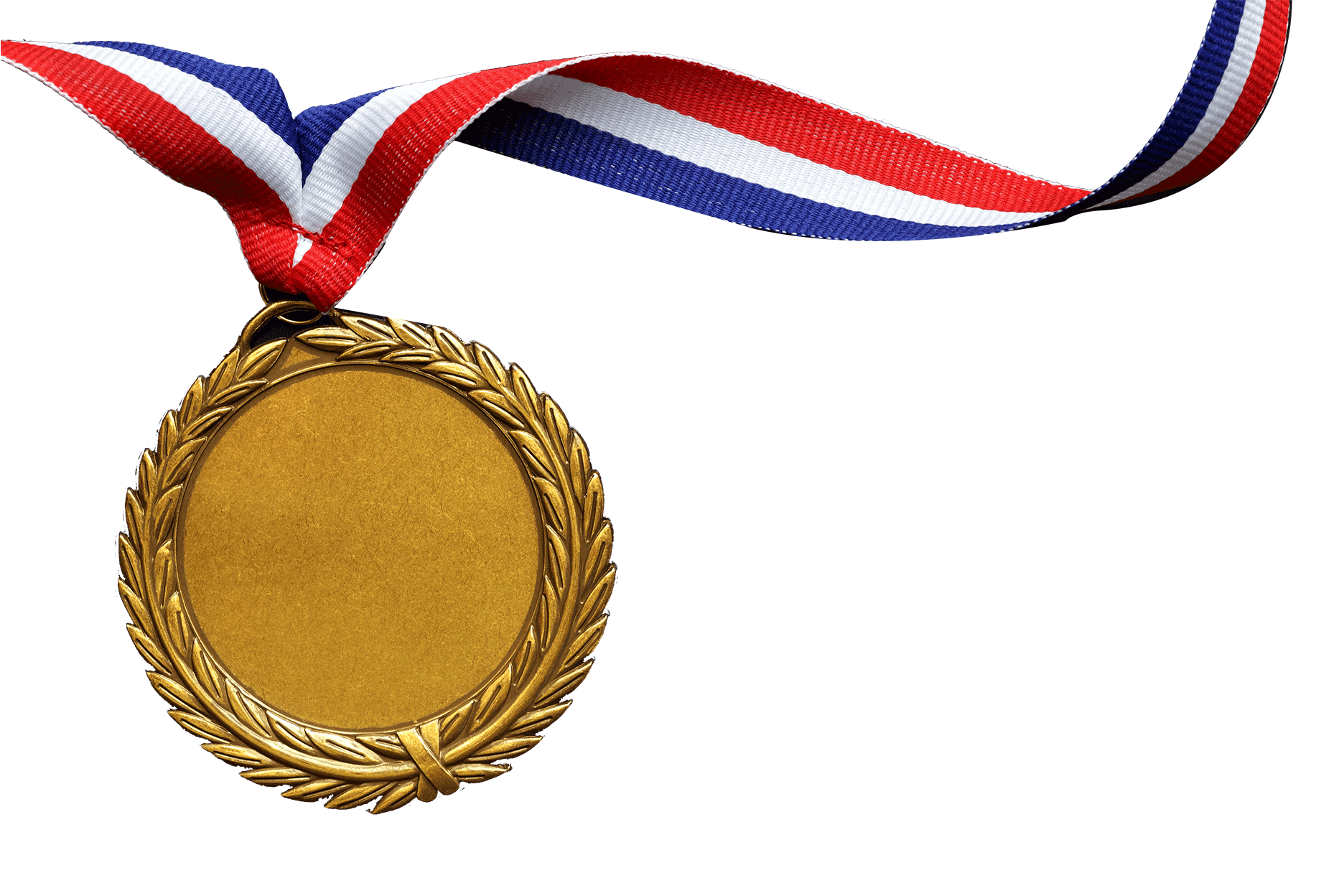 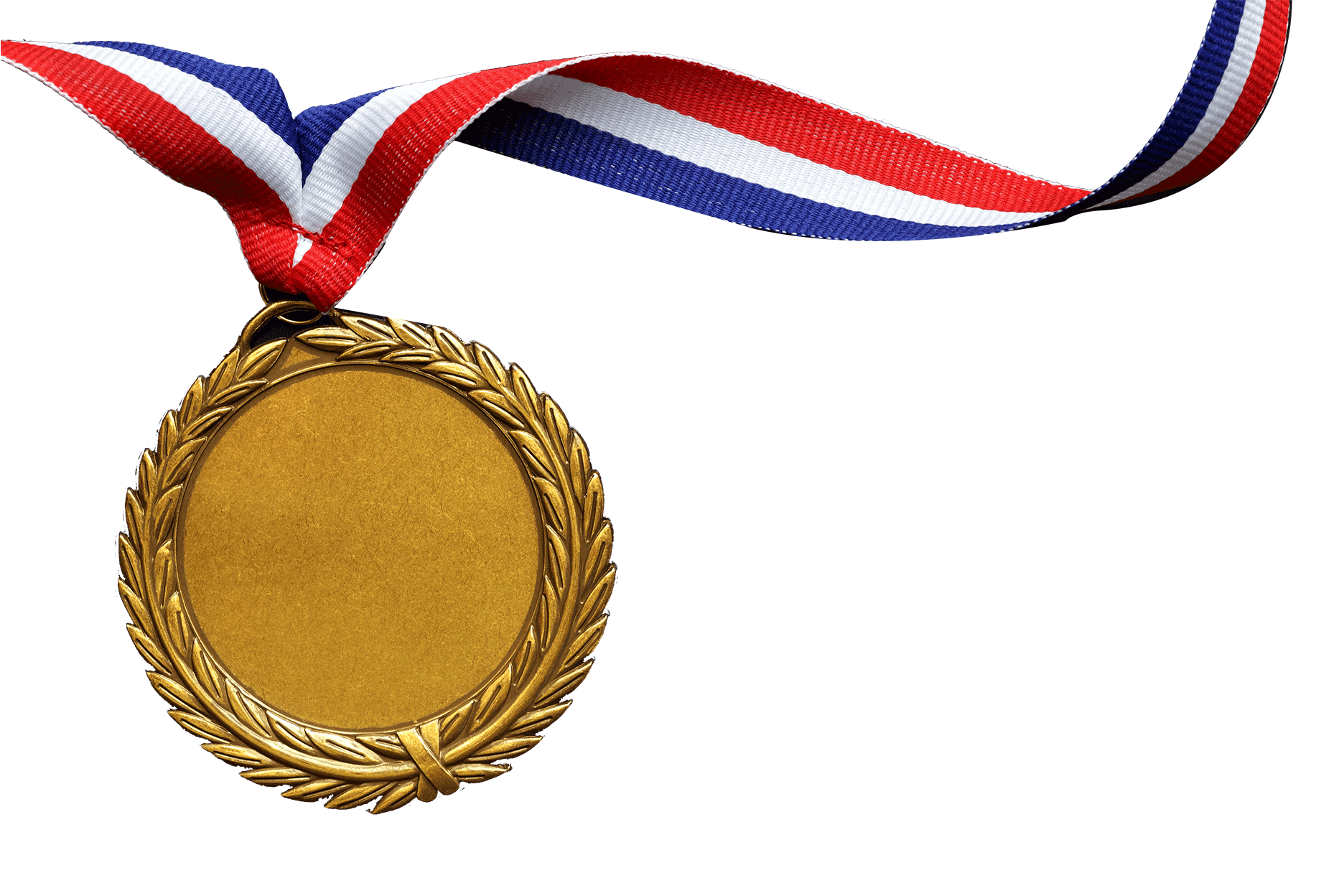 2024 GGAC CAMPER APPLICATION – Camp Site at Greenville Gymnastics Academy and Cheer, 455 Hadley Road, Greenville, PA 16125.     E-mail: greenvillegymnastics@hotmail.com Tel: (724) 588-8166Camper’s Name: _______________________________________________________________________________				Last			First			NicknameAddress:______________________________________________________________________________________		Street Address			City/Zip				             Home Telephone_____/______/_______			________________			___________________________Camper’s Birthdate			Age 1st day of camp			        Camper/Parent Email___________________________	______________________		___________________________        Mother’s Full Name	                     Work Telephone			                   Cell phone___________________________	______________________		___________________________           Father’s Full Name		        Work Telephone			                   Cell Phone I heard about GGAC from: Internet_____ My gym_____ Facebook_____ Friend______Website______My Gym Club:_____________________________  Level competed last season:______________________SESSION INFORMATION  -   CHOOSE YOUR SESSIONS*Deposit due by April 15th JUNE CAMPS                                                                                                                                     NINJA & PARKOUR CAMP                     ____   JUNE 18 & 20        (9:00-12:00)    TUITION  $95.00       $25.00 DEPOSIT.BEGINNER - INTERMEDIATE CAMP     ____   JUNE 18 & 20        (9:00-12:00)     TUITION  $95.00       $25.00 DEPOSIT.JULY CAMPSGYM TEAM CAMP (L3-L10)                   ____    JULY 15 - 18          (9:00-3:00)     TUITION  $315.00     $50.00  DEPOSIT.  LEVEL 2- Preteam CAMP                       ____    JULY  22, 23, 25   (9:00-1:00)      TUITION  $145.00       $25.00 DEPOSIT.AUGUST CAMPSTRAMP & TUMBLING CAMP                 ____   AUGUST 6 & 8        (9:00-12:00)    TUITION  $95.00       $25.00 DEPOSIT.ALL ATHLETES ARE WELCOME.  NO EXPERIENCE NECESSARY. DO NOT NEED TO BE A MEMBER TO ATTEND. QUESTIONS FOR PLACING YOUR CHILD IN CORRECT CAMP…… CALL THE GYM!!Please sign Below:I hereby authorize GGAC staff to act for me according to their best judgment, during an emergency requiring medical attention.  I hereby waive and release GGAC from any liabilities, injuries or illnesses incurred while at camp. I understand that participation in gymnastics OR any sport involving motion, rotation, and height, in a unique environment, carries with it risk of injury, even death. I understand that all medical expenses incurred will be the responsibility of parents or guardians.  GGAC requires families to carry their own medical insurance.  In Lieu of a medical certificate signed by a doctor, I have no knowledge of any medical or mental impairment or use of drugs that will prohibit or impair my child in any way from participating in the GGAC program.  I give GGAC permission to use camp photos and videos, only for advertisement purposes.PARENT/GUARDIAN SIGNATURE REQUIREDParent/Guardian Signature: _____________________Print Name:_______________________Date:___________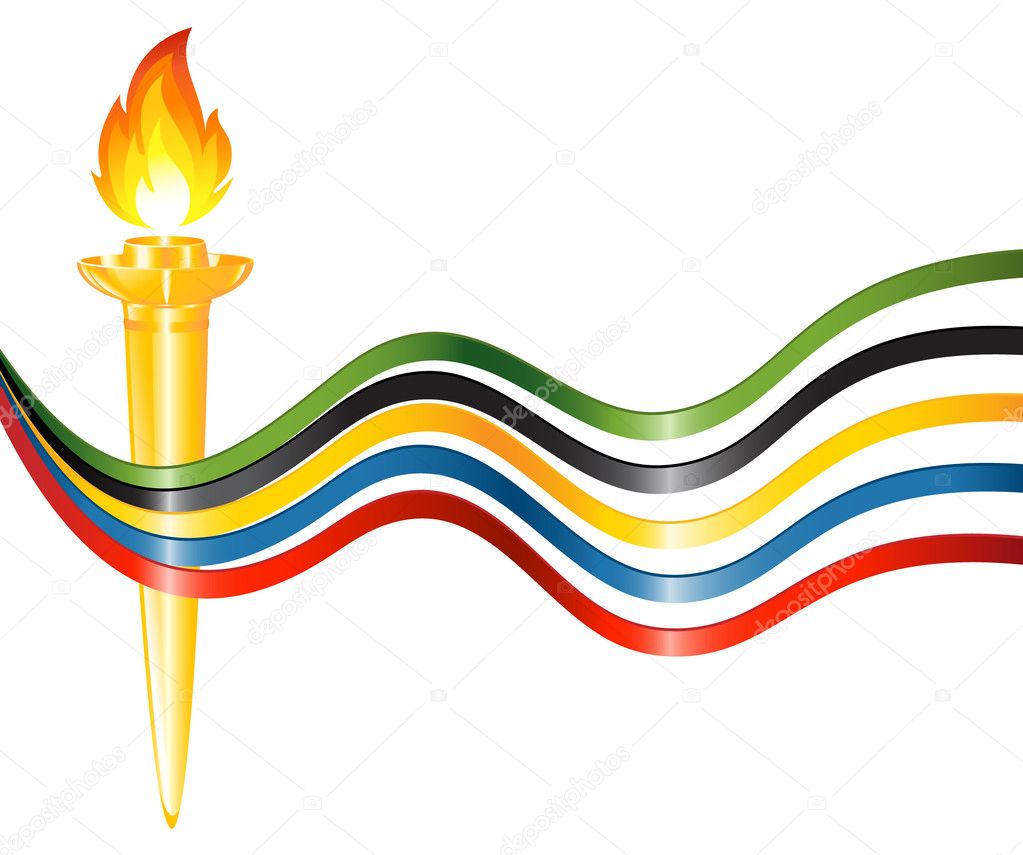 Gymnast Signature:___________________________Print Name:________________________Date:___________Thank you for registering and we are looking forward to seeing you at camp!!*Please see website for additional information pertaining to camps!